Documenting a Telemedicine ConsultAccess your patients’ chart as you normally would. Make certain that the encounter has been changed to a Telehealth Appointment Go to Documentation tab to start your noteClick on Add and choose Dynamic Documentation in the drop downUnder Note Type, select your normal outpatient note type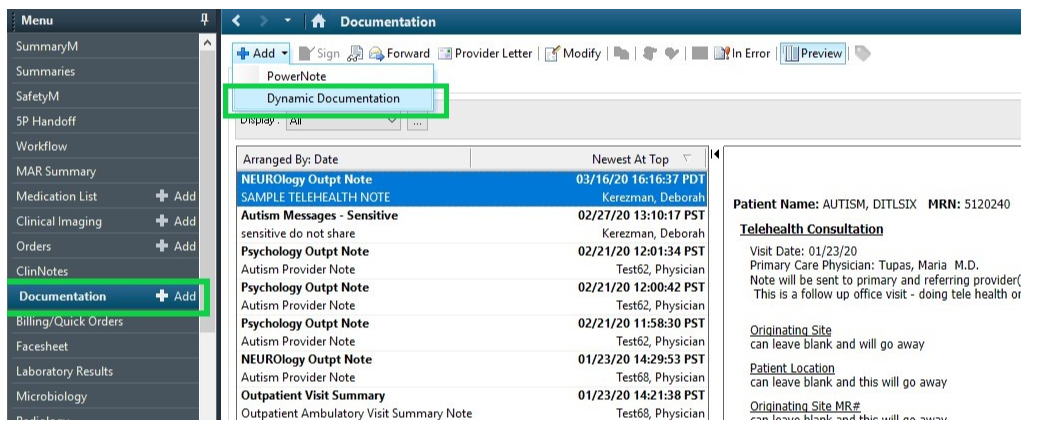 For template, select Telehealth Based note Template and click OKThe Telehealth Template includes patient consent for a Telehealth Visit. 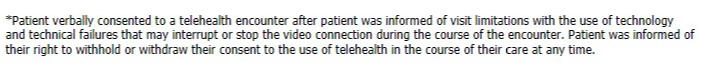 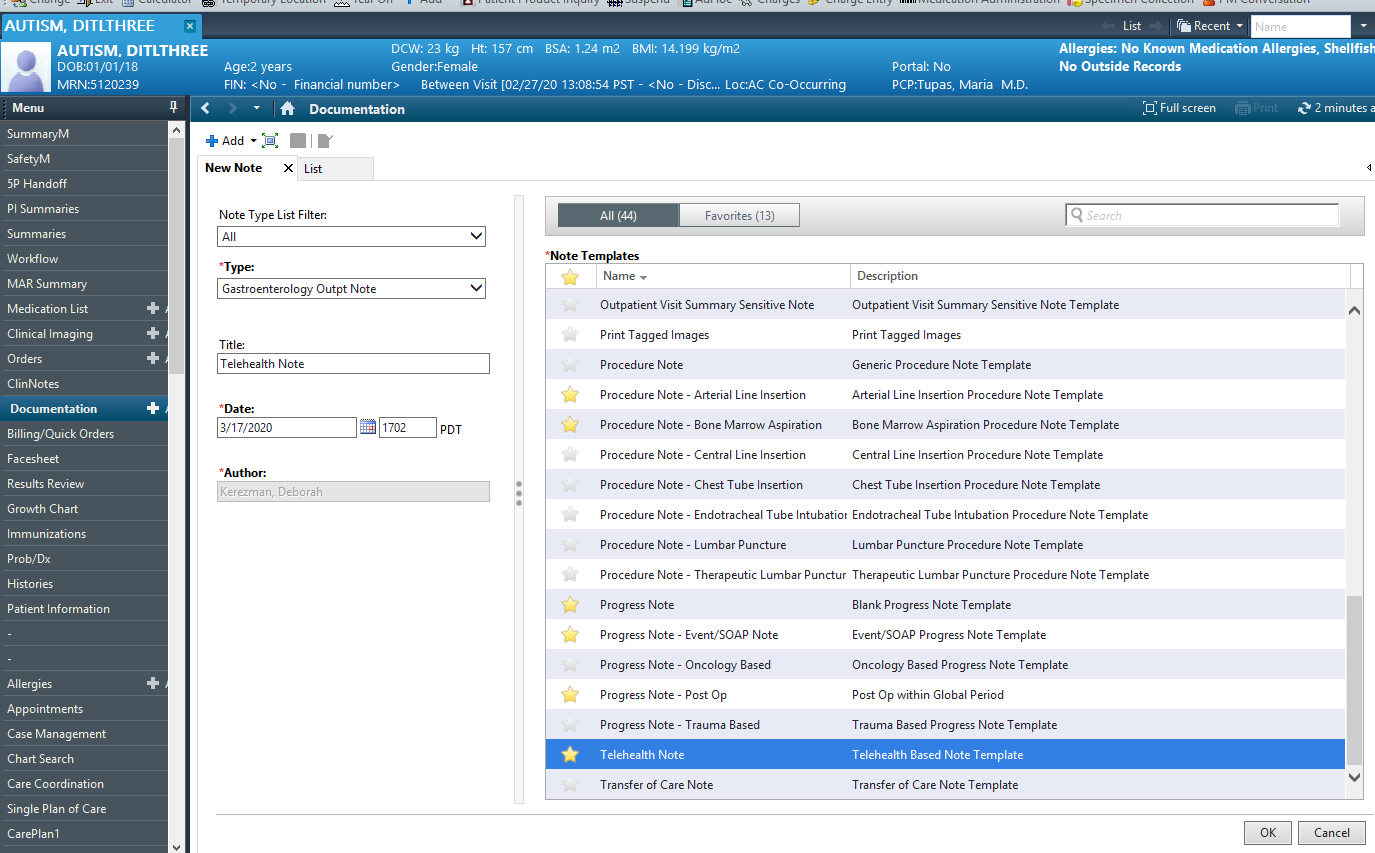 Document Telehealth Visit findings. Areas left blank will disappear in final note.Sign and Submit 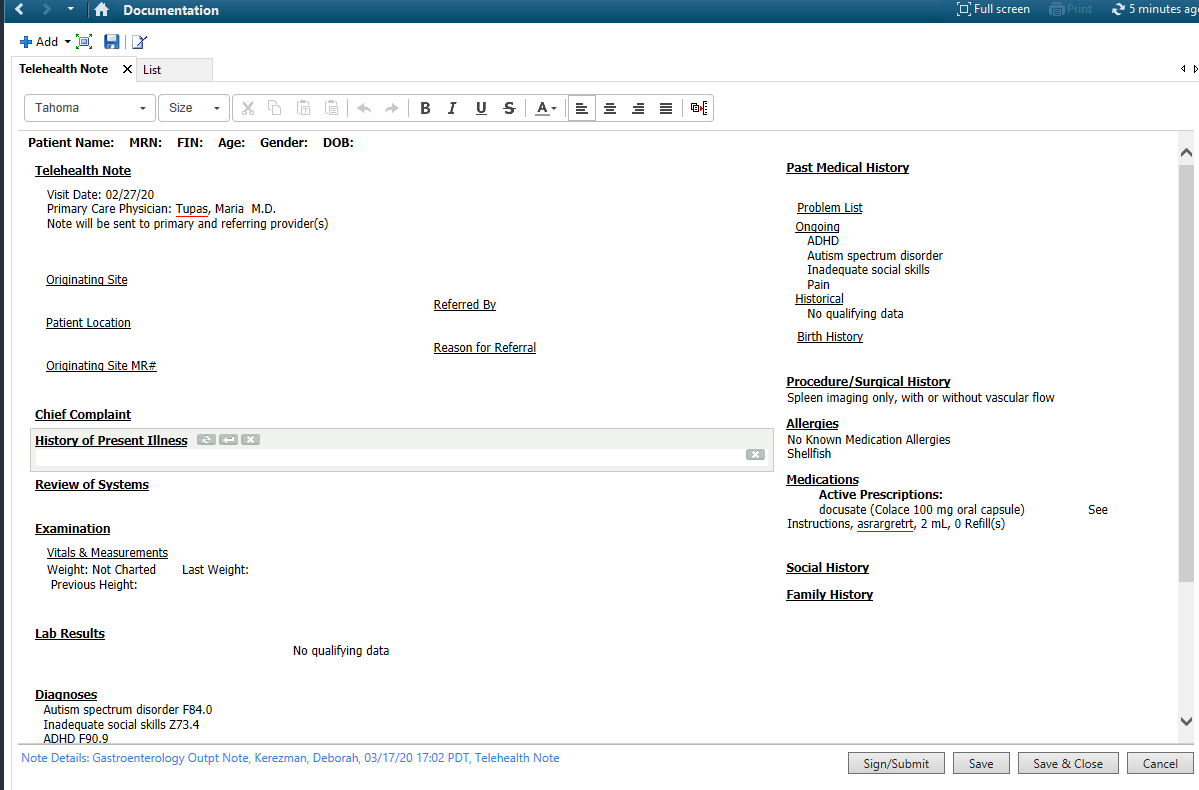 *For providers who still wish to use PowerNote you will need two things:Telehealth billing is not incorporated into the note.  Under Professional Services, select NO CHARGE and proceed to the Billing/Quick Orders page to drop charges (see next page) 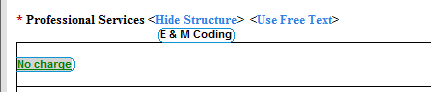 Add the Telehealth Consent Statement to the bottom of the note with auto-text.  Open Attestation, and use ``telehealth to incorporate the autotext.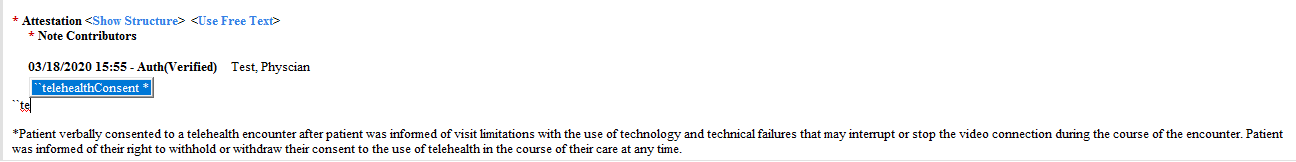 Billing/Quick OrdersReturn to Clinic- select appropriate order for Return to Clinic or Return to Telehealth Telehealth Billing- Choose appropriate Billing OrderCheck out- Finish (modify) and Sign all selected orders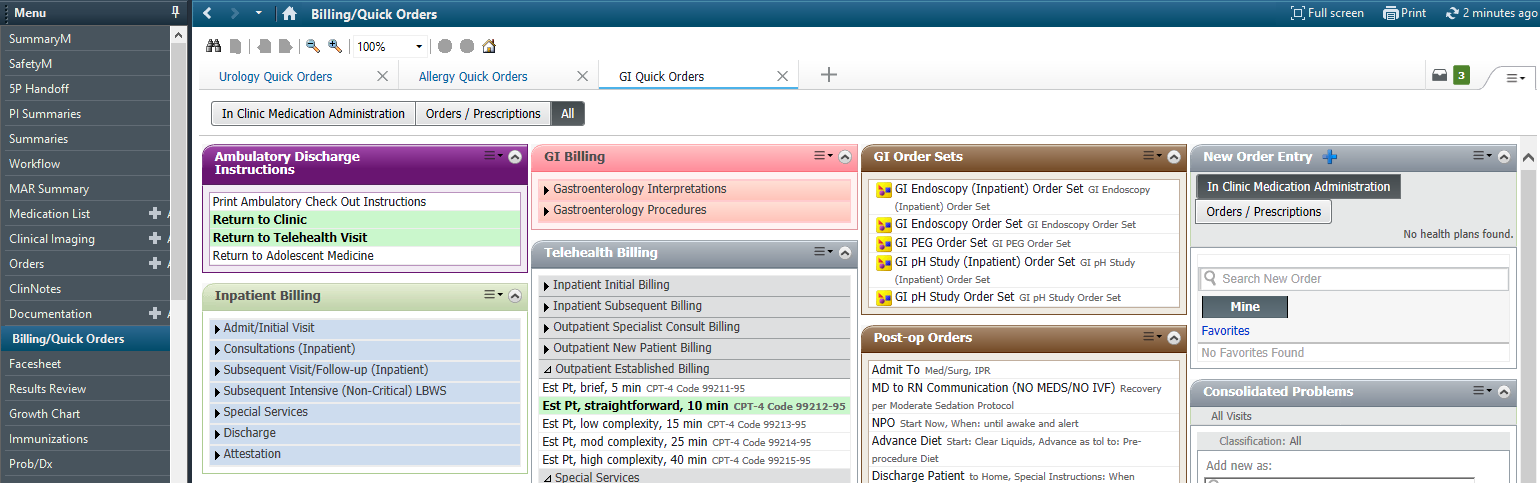 